Уважаемые граждане!с 1 января 2023 года 
ЕЖЕМЕСЯЧНУЮ ВЫПЛАТУ В СВЯЗИ 
С РОЖДЕНИЕМ (УСЫНОВЛЕНИЕМ) ПЕРВОГО РЕБЕНКА
 будет осуществлять 
Фонд пенсионного и социального страхования Российской ФедерацииЗаявление о назначении или продлении выплаты 
можно подать:- до 31.12.2022 в соцзащиту,
- с 01.01.2023 – только в Фонд пенсионного 
и социального страхования РФВнимание! Если Вы уже получаете выплату, 
до истечения периода назначения 
повторно подавать заявление не требуется!По всем возникшим вопросам Вы можете позвонить 
по телефону «горячей» линии 
8-800-6-000-000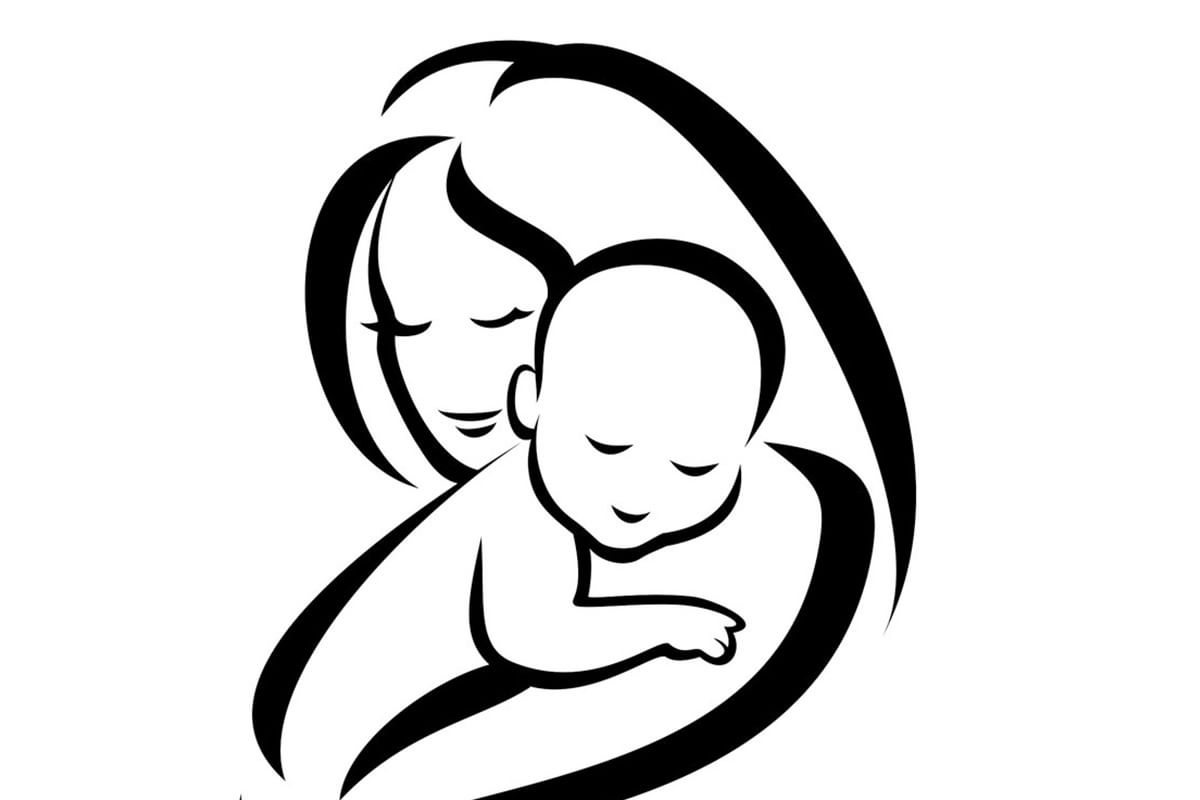 